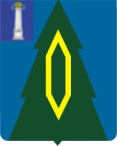 АДМИНИСТРАЦИЯ  МУНИЦИПАЛЬНОГО  ОБРАЗОВАНИЯ «БАРЫШСКИЙ РАЙОН»ПОСТАНОВЛЕНИЕ                                                 г. Барыш                                             Экз. №__В соответствии с Градостроительным кодексом Российской Федерации, Федеральным законом от 06.10.2003 N 131-ФЗ "Об общих принципах организации местного самоуправления в Российской Федерации", Постановлением Правительства Российской Федерации от 30.04.2014 N 403 «Об исчерпывающем перечне процедур в сфере жилищного строительства», Уставом муниципального образования «Барышский район»1. Утвердить прилагаемый порядок предоставления разрешения на перемещение отходов строительства, сноса зданий и сооружений, в том числе грунтов на территории муниципального образования «Барышский район».4. Настоящее решение вступает в силу после дня его официального опубликования.Порядок
предоставления разрешения на перемещение отходов строительства, сноса зданий и сооружений, в том числе грунтов на территории муниципального образования «Барышский район»1. Предоставление разрешения на перемещение отходов строительства, сноса зданий и сооружений, в том числе грунтов (далее - Разрешение) осуществляется путем согласования проекта организации строительства, проекта организации работ по сносу или демонтажу объектов капитального строительства, перечня мероприятий по охране окружающей среды на территории муниципального образования «Барышский район» (далее - муниципальный район).2. Заявителем для получения Разрешения является застройщик (индивидуальный предприниматель или юридическое лицо). От имени заявителя могут выступать физические и юридические лица, имеющие право в соответствии с законодательством Российской Федерации, либо в силу наделения их полномочиями заявителя в порядке, установленном законодательством Российской Федерации, выступать от их имени (далее - Заявитель).3. Конечным результатом рассмотрения заявления является:а) согласование проекта организации строительства, проекта организации работ по сносу или демонтажу объектов капитального строительства, перечня мероприятий по охране окружающей среды на территории муниципального района.б) письменный мотивированный отказ Заявителю.4. Согласование проекта организации строительства, проекта организации работ по сносу или демонтажу объектов капитального строительства, перечня мероприятий по охране окружающей среды на территории муниципального района или письменный мотивированный отказ предоставляется Заявителю в течение 10 рабочих дней со дня регистрации соответствующего заявления.5. Разрешение предоставляется на основании заявления по форме согласно приложению к настоящему порядку.К заявлению прилагаются: проект организации строительства, проект организации работ по сносу или демонтажу объектов капитального строительства, перечень мероприятий по охране окружающей среды, оформленные в соответствии с постановлением Правительства Российской Федерации от 16.02.2008 N 87 «О составе разделов проектной документации и требованиях к их содержанию»,6. Основанием для отказа в предоставлении Разрешения является отсутствие документов, предусмотренных пунктом 5 настоящего порядка.Приложение
к порядку предоставления разрешения на
перемещение отходов строительства, сноса
зданий и сооружений, в том числе грунтов
и согласования схемы движения транспорта
на территории муниципального образования «Брышский район»                                     В администрацию ______________________                                     от _________________________________                                          Ф.И.О. заявителя, наименование                                                 юридического лица                                     Адрес регистрации __________________                                     ____________________________________                                     Адрес для почтовых отправлений: ____                                     ____________________________________                                     Телефон, факс: _____________________                                     Паспортные данные __________________                                     ____________________________________                                     ИНН/ОГРН,  реквизиты  свидетельства                                     гос. регистрации ___________________                                     ____________________________________                                     Представитель ______________________                                                          Ф.И.О.                                     Паспортные данные __________________                                     ____________________________________                                     Адрес регистрации __________________                                     Доверенность _______________________                                   ЗаявлениеПрошу  согласовать проект  организации строительства, проект  организацииработ  по   сносу  или  демонтажу  объектов  капитального  строительства,перечень   мероприятий  по  охране   окружающей  среды.Альбомы NN __________________________________к проектной документации на строительство (реконструкцию)___________________________________________________________________________________________________________________________________________________________________________________________________________________________ (наименование объекта согласно ПСД) прилагаю.Заявитель:   ______________________         _____________________                                 подписьДаю  согласие  администрации муниципального образования «_____________» на обработку моих  персональных данных посредством их получения в государственных и иных органах, и иных организациях.Заявитель:   ______________________         _____________________                     подписьСведения, указанные в заявлении и представленные документы достоверны.Заявитель:   ______________________         _____________________                                 подпись"____" ____________ 20___г.15.11.2018№598-АГлава администрации                                                           А.В. Терентьев  Антипова Оксана Владимировна           21191